			       practical nurse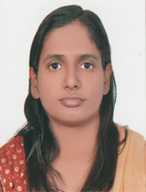 ASHA RANIP.O .BOX 18088, AL AIN, ABU DHABIEmail: asha_rani_pillai@yahoo.comPhone:  0558083994Career Objective	To competently provide comprehensive nursing care to hospitalized patients specifically administering its standard of care. To experience working in yours institution, as well as to gain more knowledge and skills in nursing process.Professional ExperienceJob DescriptionProviding comprehensive nursing care for the patient’s right from the acute life threatening emergency. Assess patient needs by giving direct nursing care, collecting data about the patient, from patient and family, observing and inspecting patient, reviewing the clinical records, knowing the medical diagnosis, and positive seeking information from the physician and other personnel caring for the patient. Records patient needs and problems and writes appropriate nursing directives for activities, techniques, equipment, as supportive measures. Administers medications and treatments ordered by physician and sees to it that they are charted. Start IVF, IV medication and blood transfusion when trained to do so. Makes rounds, alone and with physician of primary patient, plans patient care with physician and the patient, communicates patient’s needs and problems to physician as necessary. Coordinates the medical care pan with nursing care plan. Interpreting physician order to achieve the most effective results, relates physician order to appropriate measures, assumes responsibility for the execution of the physician orders. Solicits patient cooperation in planning and implementing plan of care.Promotes and participates in patient education. Coordinates preparation and planning of patient discharged to patient and family, all necessary teaching and learning activities. Communicates with nursing staff regarding their adherence to their plan of care or changes in plans. Responsible for cleanliness and organization of an assigned work area and equipment, maintain supplies in safe manner and report immediately needed maintenance and repairs Attends required meetings and participates in committee assignments as needed as requested. Demonstrate competency in usage of equipment’s commonly used in the work area. Responsible for her/his own professional growth through continuing education, interviews, seminar, etc. Seminars and Trainings AttendedBasics Life SupportAmerican Heart AssociationEmirates International HospitalAl Ain Abu Dhabi, UAEAchievementsHealth Authority Abu Dhabi License No: GN401Ministry of Health UAELicense No: RN  002901Indian Nursing Council License  No: RN  33612Educational BackgroundDiploma in Nursing and Midwifery Course                                                                                               NSS Medical Mission Hospital, Pandalam	Kerala, India(1999-2001)Pree Degree   NSS College Changanassery Kerala,India		Secondary School Leaving Certificate( SSLC)St. Mary’s Govt High School, KunnamthanamKerala, India   Skills and InterestComputer Literate Good in  oral and written communication in English and oral in ArabicClient oriented, flexible and quick learner who easily adapts to new situation and enjoys new adventures and challenges. Keen communication skills, interpersonal skills and friendly personality, facilitate ready establishment rapport and sense of trust with the patient as well as with peers, physician and other personnel.Dependable team member who strives to provide continuum of best possible care, keeping the needs of patient foremost in mind.God believer and follower.Personal InformationDate of Birth	: 	Feb 21 1981                                                                                                 Nationality	:	 Indian                                                                                                                                 Height	:	152cm                                                                                                     Weight	:	60 kg                                                                                                Civil Status	: 	Married                                                                                                                                                                                                                                                       Languages Known	: 	English, Malayalam and ArabicVisa Status	: Visiting Visa (Transferable)Expire On	: 10/04/2016	Character References Aleyamma DanielNursing Supervisor General military  hospital ,Yemen.+967711290451Mrs. Sosakutty JohnsSupervisor, Nursing DepartmentEmirates International Hospital+971503381362            I hereby certify that the above information is true and correct to the best of my knowledge and belief Place:	AsharaniDate:                                             February2008   - June-05-2015Medical Surgical& ER NurseEmirates International HospitalP.O. Box 18088 Al Ain, UAEApril  2004, –  Sept 2007Surgical Intensive Care UnitGeneral Military HospitalSanaa,  Republic of YemenJun 2002 – Feb 2004N S S Medical Mission Hospital ,Pandalam, 689501, Kerala, India.